The Village “Church Farm” 1940’s weekend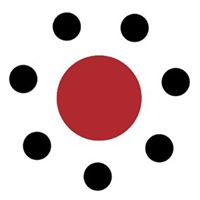 16th – 17st May 2020Church Rd South, Skegness, PE25 2HFPhone: 01754 766658                                             www.churchfarmvillage.org.ukSTALL HOLDERS BOOKING FORM COMPANY  NAME (if applicable)……………………………................................................CONTACT  NAME………………………………...................................................................ADDRESS………………………………..................................................................................………………………………............................POST CODE…………………TELEPHONE………………………………....MOBILE……………………………….....E-MAIL………………………………......................................................................................TYPE OF STALL Charity \ Independent Retailer \ Other ……………………………Items for sale (Militaria \ clothing \ 40’s household)……………………………………………………………STALL SIZE (requested)…….............................................................Please note there is limited space at “The Village”; all stall size requests will be supported as close to your request as possible but may have to be restricted should the need arise.Charges for stalls - Standard stall pitch (frontage) of 3M @ £10 per day or multiples thereof.Number of persons attending………(Stalls will receive TWO complimentary weekend entry tickets per stall \ no exceptions) Extra tickets can be purchased as required at the daily rate.PLEASE CONFIRM  DAYS ATTENDING:FRIDAY 15th May Set up day (from 13;00hrs) YES \ NOSATURDAY 16th May       YES \ NOSUNDAY 17th May            YES \ NOCamping \ Caravans \ Motorhomes –Local camping \ caravans pitches are available at Tagg’s caravan site Skegness; PE25 2ER.  An additional fee is payable for all camping direct to the Taggs site as per their terms and conditions – Please note, This has no connection to the Village Museum.Please free to contact “The Village” for further details regarding stall bookings.PLEASE ENCLOSE A STAMPED ADDRESED ENVELOPEReturn form to :The Village – Church Farm Museum, Church Rd South, Skegness, PE25 2HFTel.  01754 766658                                  E-mail. info@churchfarmvillage.org.ukSIGN………………………………............Date……………………………….............Terms and conditions of booking. ptoALL STALLS MUST BE IN POSESSION OF CURRENT & VALID PUBLIC LIABILITY INSURANCEI can confirm that my stall is covered by third party risks during the duration of my stay on the day \ weekend, and that the organisers and their agents can accept no liability for any loss, damage or injury however sustained during my attendance at the event.All Stalls will receive two (2) free weekend passes included in the charge for the stall; extra tickets can be purchased on the day or in advance from Church Farm Museum.Weekend passes are in the form of a wrist band and must be worn on wrists not attached to bags etc.Passes will be sent out approximately 1 month before the event. (SAE )Due to restricted parking availability; there will be no on-site parking for modern vehicles; All stallholder & modern re-enactor vehicles are required to be moved to the designated parking area (RAMCO car park) by 09:30hrs each day leaving the car park available for paying visitors. Please do not park on the roadside \ grass verges as this is needed for visitors (YOUR CUSTOMERS).Set-up times: Friday 15th May 13:00hrs onwards. Arrivals later than 20:00hrs please advise so that arrangements can be made in advance on your behalf.The Museum opens to the public at 10:00hrs on Saturday and Sunday, and closes at 16:00hrs. We request that your stalls are ready to receive customers by 09:30hrs at the latest on each day, and manned for the duration of each day until the official closing time of 16:00hrs. By completing this application form you are agreeing to conform to the conditions set out within. These are to help the event run as smoothly as possible.  Should you have any special requirements \ requests;  please speak with one of the team members as soon as possible, who will then be glad to discuss matters with you individually. “The Village”, Church Farm Museum, would like to thank you for supporting the event and look forward to having you join us for our 1940’s weekend. This is a non – profit event with all funds supporting the continuation and running of The Village – Church Farm museum.DETAILS OF PLI INSURANCE.DETAILS OF PLI INSURANCE.INSURER: POLICY NO:  